Career Services Office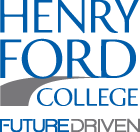 Work Study PositionDate: 9/1/22Position: Stage ManagementDepartment: Fine and Performing Arts (Theatre Program)Supervisor: John Michael Sefel	Email: jsefel@hfcc.edu	Phone: 603-930-1043(Please note: Applicants will NOT have access to your name, email, & phone number. That info will be omitted prior to posting)Position Start Date: asapNumber of Positions: 2Hours Needed Per Week: 10 per week (M/W nights) until November 16th; up to 20 per week from November 19 – December 4th (nights and weekends).Duties & Responsibilities:Manage calendarsAssist Director in running rehearsalTake notes Manage working periods/breaks according to industry union rulesDevelop cue sheets for production“call” the cues during technical rehearsals and performancesDesired Qualifications:
Experience working on theatre productionsStrong leadership skillsCalm and empathetic in busy situations 
Required Qualifications:Extremely organizedAttention to detail is a MUSTReliability and PunctualityGood in busy group settings 